Книжка разработана и изготовлена педагогами дополнительного образования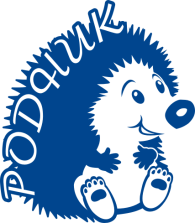 АУ СОН ТО «ОРЦ «РОДНИК»Цимашенко Ирина ПавловнаПавлова Надежда ПетровнаБытова Лариса ВикторовнаАндреева Надежда ВикторовнаПод руководством заведующей         отделением СТРШакирзяновой Альфии ШамилевныТюмень, 2014г.